МУНИЦИПАЛЬНОЕ БЮДЖЕТНОЕ ОБЩЕОБРАЗОВАТЕЛЬНОЕ УЧРЕЖДЕНИЕ «БЕЗЫМЯНСКАЯ ОСНОВНАЯ ОБЩЕОБРАЗОВАТЕЛЬНАЯ ШКОЛА № 28»ПРИКАЗ31.08.2020 г.	№01-04-047-3О назначении руководителя Физкультурно-спортивного клубаПРИКАЗЫВАЮ:Назначить руководителем ФСК учителя физической культуры Зебзеева П.М.Утвердить план работы ФСК – Приложение 1.Утвердить паспорт работы ФСК – Приложение 2.Директор МБОУ Безымянская ООШ № 28:_______________/Сентябова О.А./                                                    Приложение 1 к приказу 01-04-047-3 от 31.08.2020 г.МУНИЦИПАЛЬНОЕ БЮДЖЕТНОЕ ОБЩЕОБРАЗОВАТЕЛЬНОЕ УЧРЕЖДЕНИЕ «БЕЗЫМЯНСКАЯ ОСНОВНАЯ ОБЩЕОБРАЗОВАТЕЛЬНАЯ ШКОЛА № 28»План работы физкультурно-спортивного клуба «ЗДРАВУШКА»на 2020-2021 учебный годРассмотрено на заседаниипедагогического советаПротокол №___от«___»_________2020г.д. Безымянка2020 г.ОБЩЕЕ ПОЛОЖЕНИЕНастоящее положение разработано в соответствии с «Законом об образовании», и другими нормативно-правовых актов. Физкультурно-спортивный клуб «ЗДРАВУШКА» (далее — ФСК «ЗДРАВУШКА)») создан в общеобразовательной школе, является структурным подразделением школы.
	ФСК «ЗДРАВУШКА» призван средствами физической культуры и спорта способствовать укреплению здоровья детей и подростков, повышению их работоспособности, готовности к защите Родины, формированию у них высоких нравственных качеств, организации спортивного досуга.
	ФСК «ЗДРАВУШКА» может быть открыт в общеобразовательном учреждении с учетом интересов детей, высокого уровня организационной деятельности педагогического коллектива и показателей в спортивно-массовой работе района, села. ФСК «ЗДРАВУШКА» имеет свою символику, название, эмблему.
	Право создания ФСК «ЗДРАВУШКА» принадлежит педагогическому совету образовательного учреждения, на базе которого создается ФСК. Открытие, реорганизация и ликвидация ФСК, его секций по видам спорта, осуществляется по решению педагогического Совета образовательного учреждения. Условием открытия ФСК «ЗДРАВУШКА» служат следующие критерии:
	-наличие материально-спортивной базы (спортивный зал, спортивная площадка), а также оснащение спортивным инвентарем и оборудованием;
-наличие в школе не менее 2-х спортивных секций по видам спорта; -активное участие в спортивно-массовых мероприятиях и соревнованиях; -наличие квалифицированных кадров.
	Для открытия ФСК «ЗДРАВУШКА» издается приказ руководителя общеобразовательного учреждения, в котором назначается руководитель (председатель)- из числа педагогических работников школы. В своей практической деятельности ФСК «ЗДРАВУШКА» руководствуется настоящим положением.                                 ЦЕЛИ И ЗАДАЧИ работы ФСК1.Активное содействие физическому и духовному воспитанию всесторонне-развитых граждан России с крепким здоровьем и высоким уровнем психофизической готовности к службе в Вооруженных силах.2. Создание совместно с администрацией необходимых условий для массового развития физической культуры и спорта в образовательном учреждении, организации здорового и эстетического досуга по спортивным интересам детей, удовлетворения их потребности в физическом совершенствовании.3. Оказание практической помощи членам клуба в сохранении укреплении здоровья средствами физической культуры и спорта.4. Выявление наиболее талантливых и перспективных детей для подготовки спортивного резерва в учреждениях дополнительного образования физкультурно-спортивной направленности.5. Привлечение родителей учащихся к участиям в соревнованиях и в судействе.Функции ФСК:- организует и проводит физкультурно-оздоровительную и спортивно – массовую работу среди учащихся 1-9 классов, среди родителей, учителей и молодежи- организует для учащихся, педагогов, родителей и молодежи систематические занятия физической культурой, спортом в спортивных секциях;- проводит работу по сохранению и укреплению здоровья и по повышению уровня  физической подготовленности, -организует совместно с учителем физической культуры ежегодное проведение смотра физической подготовленности учащихся,- обеспечивает организационно-методическое руководство и контроль за учебно-тренировочным процессом в секциях, - формирует сборные команды образовательного учреждения по видам спорта и обеспечивает их участие в спортивных соревнованиях школьного и районного уровней;-выдвигает предложения о перечне  спортивного инвентаря и оборудование на приобретение,-обеспечивает рациональное и эффективное использование спортивно-технической базы и материальных ресурсов;- организует и проводит смотры, конкурсы на лучшую постановку массовой физкультурно–оздоровительной и спортивно- массовой работы среди классов;-поощряет спортсменов-инструкторов и общественный актив, добившихся высоких показателей в работе;План мероприятий ФСК «Здравушка» на 2020-2021 учебный год                                 Приложение 2 к приказу 01-04-047-3 от 31.08.2020 г.Паспорт школьного спортивного клубаУтверждаю:Директор МБОУ Безымянская ООШ №28__________ /Сентябова О.А./Приказ № 01-04-047-3 от«31» августа 2020г.Направление деятельностиМероприятияКлассПримечаниеВЕСЬ ПЕРИОД  - ГОД ДОБРОВОЛЬЦА (ВОЛОНТЕРА) В РФ (2018 ГОД)ВЕСЬ ПЕРИОД  - ГОД ДОБРОВОЛЬЦА (ВОЛОНТЕРА) В РФ (2018 ГОД)ВЕСЬ ПЕРИОД  - ГОД ДОБРОВОЛЬЦА (ВОЛОНТЕРА) В РФ (2018 ГОД)ВЕСЬ ПЕРИОД  - ГОД ДОБРОВОЛЬЦА (ВОЛОНТЕРА) В РФ (2018 ГОД)СЕНТЯБРЬСЕНТЯБРЬСЕНТЯБРЬСЕНТЯБРЬНравственно-эстетическоевоспитаниеИнформационная кампания по популяризации проекта «Билет в будущее», открытых уроков «Проектория».5-9 классНравственно-эстетическоевоспитаниеРазработка муниципального профориентационного проекта "Большой школьный пикник"5-9 классФизкультурно-оздоровительное воспитаниеВовлечение учащихся в кружки и секции1-9 классФизкультурно-оздоровительное воспитаниеТуристический слет «Золотая осень»1-9 классФизкультурно-оздоровительное воспитаниеШСЛ. Муниципальный этап по легкой атлетике «Кросс Золотая Осень »1-9 классФизкультурно-оздоровительное воспитаниеШСЛ. Муниципальный этап по мини-футболу1-9 классФизкультурно-оздоровительное воспитаниеМассовый кросс, посвященный Всероссийскому Дню бега "Кросс нации"1-9классФизкультурно-оздоровительное воспитаниеВсероссийские спортивные соревнования школьников «Президентские состязания»1-4 классОКТЯБРЬОКТЯБРЬОКТЯБРЬОКТЯБРЬФизкультурно-оздоровительное воспитаниеШСЛ. Кустовой и муниципальный этапы по настольному теннису5-9 классФизкультурно-оздоровительное воспитаниеШСЛ. Муниципальный этапы по шашкам3-8 класс Физкультурно-оздоровительное воспитаниеШСЛ. Кустовой и муниципальный этапы по шахматам5-9 классФизкультурно-оздоровительное воспитаниеВсероссийские спортивные соревнования школьников "Президентские состязания1-8 классГражданско-патриотическое воспитаниеВыставка рисунков, посвященная 76-летию победы в ВОВ1-8 классНОЯБРЬНОЯБРЬНОЯБРЬНОЯБРЬТрудовое воспитаниеНеделя открытых дверей и организация мастер-классов по кружковым объединениямТрудовое воспитаниеДень добрых дел1-8 классФизкультурно-оздоровительное воспитаниеШСЛ. Муниципальный этап по баскетболу5-9 классФизкультурно-оздоровительное воспитаниеШСЛ. Муниципальный этап по волейболу посвященный дню народного единства 7-9 классДЕКАБРЬДЕКАБРЬДЕКАБРЬДЕКАБРЬФизкультурно-оздоровительное воспитаниеШСЛ. Муниципальный этап по гандболу5-9 классФизкультурно-оздоровительное воспитаниеШСЛ. Муниципальный этап по волейболу7-9 класс Физкультурно-оздоровительное воспитание«Я выбираю – альтернатива пагубным привычкам»ЯНВАРЬЯНВАРЬЯНВАРЬЯНВАРЬФизкультурно-оздоровительное воспитаниевыезд в с. Ярцево на волейбол, баскетбол, настольный теннис5-9 классФизкультурно-оздоровительное воспитание«Я выбираю – альтернатива пагубным привычкам»Физкультурно-оздоровительное воспитаниеШСЛ. Муниципальный этап по пионерболу3-6 классФЕВРАЛЬФЕВРАЛЬФЕВРАЛЬФЕВРАЛЬГражданско-патриотическое воспитаниеМуниципальный конкурс «Равняйсь! Смирно!»5-9 классГражданско-патриотическое воспитаниеНеделя дополнительного образования1-9 класс Физкультурно-оздоровительное воспитаниеМама, папа, я – спортивная семьяРодители учеников 1-9 классФизкультурно-оздоровительное воспитаниеШСЛ. Муниципальный этап по лыжным гонкам1-9 классФизкультурно-оздоровительное воспитаниеШСЛ. Муниципальный этап по баскетболу5-9 классМАРТМАРТМАРТМАРТФизкультурно-оздоровительное воспитаниеКл часы: «Профилактика при гриппе»1-9 классФизкультурно-оздоровительное воспитаниеСоревнования по лыжным гонкам, посвященные Всероссийской акции «Лыжня России»1-9 классФизкультурно-оздоровительное воспитаниевыезд в с. Майское на лыжные гонки и шахматыКружок лыжные гонкиАПРЕЛЬАПРЕЛЬАПРЕЛЬАПРЕЛЬФизкультурно-оздоровительное воспитаниеДень пожарной охраны. Тематический урок ОБЖ5-9 классТрудовое воспитаниеНеделя выставки поделок своими руками5-9 класс МАЙМАЙМАЙМАЙФизкультурно-оздоровительное воспитаниеШСЛ. Муниципальный этап по легкой атлетике (1 возрастная категория: 2006-2007)Физкультурно-оздоровительное воспитаниеШСЛ. Муниципальный этап по мини-футболу5-9 классФизкультурно-оздоровительное воспитаниеАкция "Чистая Деревня"1-9 классИЮНЬИЮНЬИЮНЬИЮНЬФизкультурно-оздоровительное воспитаниеПраздник «День детства»1-4 классФизкультурно-оздоровительное воспитаниеИгра «Победа»5-8 классЭкологическое воспитаниеСплав5-8 класс№НаименованиеИнформация1.Данные клуба:1.Название ШСКФСК «Здравушка» МБОУ «Безымянская ООШ № 28»1.Год создания ШСК01.10.2008 г.1.Символика ШСК (при наличие):1.эмблема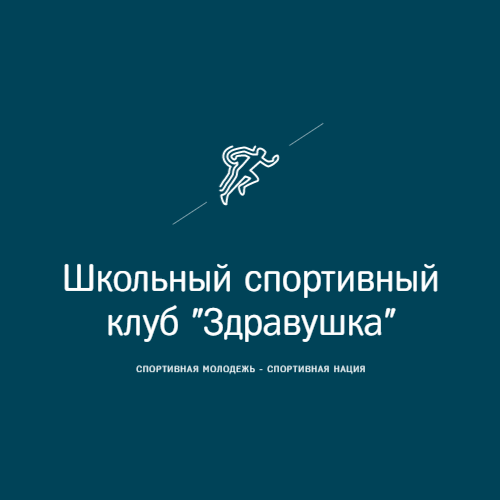 1.девизМы команда – чемпион!На пути всех разнесём!У нас есть такой девиз:Биться до конца за приз!1.флаг2.Полное название общеобразовательной организации, на базе, которой создан ШСКМуниципальное бюджетноеобщеобразовательное учреждениесредняя общеобразовательная школа №28 д.Безымянка4.Документы, регламентирующие деятельность ШСК (копия титульного листа Приказа, Положения)Файл копия Приказа и Положения в приложении 1, 25. ШСК является: по форме создания:5. структурное подразделение общеобразовательной организации+5. общественное объединение без образования юридического лица5. По охвату населения: 5. школьный+5. межшкольный5. районный5. иное6.План (график, расписание) работы ШСК на 2020-2021 учебный год+7. Количество членов ШСК по следующим уровням образования: (Статистические данные в % от общего количества членов ШСК на 2020-2021 учебного года):50% и более8.Результаты спортивных достижений членов клуба в физкультурно-оздоровительных и спортивно-массовых мероприятиях различного уровня организации (школьный, муниципальный, региональный, всероссийский)+9.Персональный информационный ресурс ШСК:9.в сети интернет (персональный сайт или страница на сайте)http://bezimianka28.krskschool.ru 9.В периодическом печатном издании (газета, журнал, иное указать)-